Examinando amostras de LDPE (sacos plásticos) e  HDPE (corpo da seringa) temos que as principais diferenças nas pprs físcas são que o LDPE é mais transparente,  mais flexível. menos denso e seu peso molecular é ¼ do HDPE. O que você pode concluir sobre as diferenças entre  comprimento e  ramificação as cadeias? e sobre o Tg? Desenhe o mero resultante e calcule quantos quilos de enxofre são necessários para produzir 100kg de borracha vulcanizada; considere a provocação de todas as ligações cruzadas para possíveis em uma borracha de butadieno? Massa atômica: H=1; C=12; S=32Dado o diagrama triaxial defina uma formulação para Cordierita utilizando apenas 3 matérias primas apresentadas.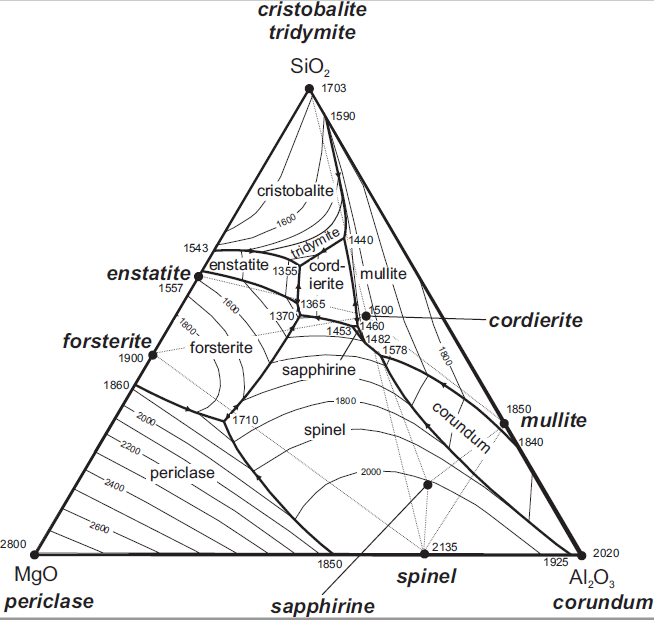 Matérias Primas04) CompósitosCalcule o a tensão de tração (sl) e tensão de flexão (sf)  para 5 camadas do laminado fibra de carbonovidro/epoxy (Vf = 60%) com a configuração mostrada? 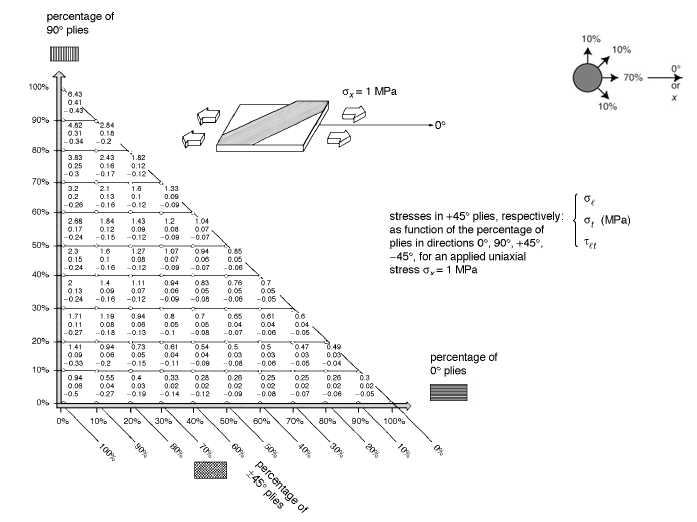 05) Na fabricação do copo em caveira se tem as dimensões prescritas abaixo. Sabendo que a retração linear é representado pela equação, qual deve ser as dimensões do molde para uma copo ~ D=100, H=125mm?6) Calcule o módulo resultante para o compósito para 10 vol% de uísqueres de SiC em um matriz de Epoxi. Atribua o valor de n baseado em seu “feeling”Eepoxi=4,5 GPaESiC-w=500 GPaSEM 5908Materiais de EngenhariaButadienoSiO2Al2O3MgOArgila São Simão64,8350,2Sílica - CP99,90,10,0Talco69427Alumina Calcinada0,199,70,2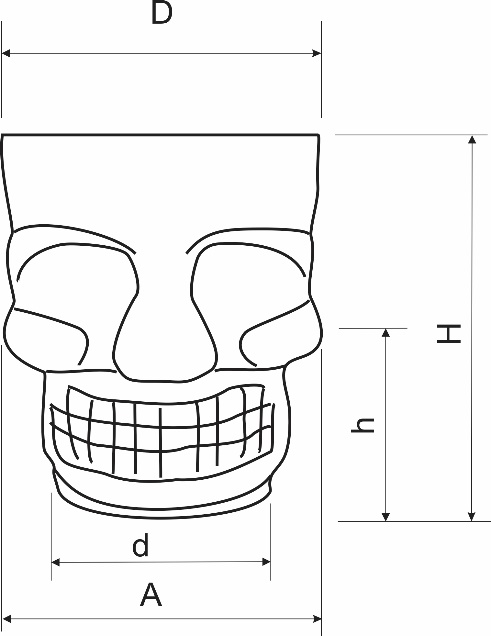 DAdHhpesommmmmmmmmmgMolde50,351,134,361,333,7-Recém colado37,6Seco48,448,433,35833,033,3Sinterizado43,844,529,752,029,4